MANUALBOOKINOVASI SESUATUKECAMATAN CISARUA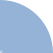 KERANGKA ACUAN KEGIATAN INOVASI SESUATU KECAMATAN CISARUA TAHUN 2020Latar BelakangInovasi atau pembaharuan merupakan ide, barang, metode yang dirasakan atau diamati sebagai hal yang baru bagi seseorang atau kelompok masyarakat, baik berupa hasil intervensi (penemuan baru) atau discovery (baru ditemukan orang). Adanya tuntutan inovasi tersebut menjadikan Kecamatan Cisarua yang diharuskan untuk memiliki ide yang dapat digunakan dalam rangka memecahkan permasalahan di Kecamatan Cisarua dalam pelayanan terhadap masyarakat, dengan adanya kemajuan teknologi mendorong kecamatan untuk memberikan pelayanan yang terbaik terhadap masyarakat di Cisarua. Permasalahannya yaitu : 1. Jarak tempuh masyarakat dalam dengan tempat layanan; 2. Masih rendahnya kesadaran masyarakat tentang pentingnya dokumen kependudukan.Tujuanmempercepat terwujudnya kesejahteraan masyarakat melalui peningkatan pelayanan publik; pemberdayaan dan peran serta masyarakat; dan peningkatan daya saing daerah. Pemerintah daerah menjadi salah satu ujung tombak pelayanan publik yang wajib melakukan inovasi. Pelayanan publik yang inovatif akan meningkatkan pelayanan, pemberdayaan masyarakat, pertumbuhan ekonomi, dan daya saing yang semakin tinggi. Kemampuan daya saing daerah yang tinggi pada gilirannya akan meningkatkan kesejahteraan masyarakat.Kegiatan Pokok dan Prosedur KerjaKegiatan PokokMemberikan informasi mengenai kependudukan dan untuk pencetakan nomor antrian pelayanan di Kecamatan Cisarua. Prosedur KerjaPenduduk Membawa berkas permohonan (KK, KTP-El, Surat Pindah, SKTM dan lainnya, lalu menyerahkan berkas ke petugas securityPetugas/ security  membantu warga ke layar antrianPetugas mendampingi penduduk untuk memilih layanan yang dituju (perizinan atau non perizinan)Penduduk bias terlebih dahulu mengecek persyaratan di mesin sesuatuJika persyaratan lengkap cetak nomor antrian.SasaranMasyarakat wilayah Kecamatan Cisarua.IV.	Jadwal Tahapan Inovasi dan Pelaksanaan KegiatanTahapan Inovasi Pelaksanaan Inovasi V.   Evaluasi Pelaksanaan Kegiatan dan PelaporanEvaluasi pelaksanaan kegiatan dilakukan setelah pelaksanaan kegiatan. Laporan evaluasi kegiatan dibuat oleh Seksi Pelayanan dilaksanakan di Kecamatan, data dan informasi dari hasil pencatatan diolah dan dianalisa dan dilaporkan ke Dinas Kependudukan dan Pencatatan Sipil Kabupaten Bogor.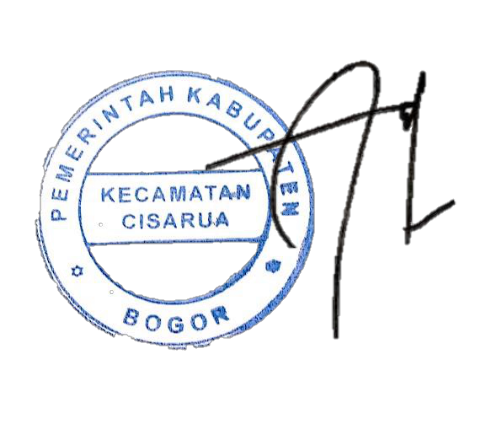 Cisarua,	Juni 2020CAMAT CISARUADENI HUMAEDI AS, S.IP.,MMNIP. 19650706 199403 1 007NoTahapan Waktu KegiatanKeterangan 1Latar Belakang4 Mei 2020Penjaringan di lapangan2Perumusan Ide10 Juni 2020Perumusan ide dan masukan dari para Kasi3Perencanaan 15 Juni 2020Menyusun tim pengelola inovasi4Implementasi Sesuatu15 Juli 2020Setiap hari kerjaNoKegiatanMingguMingguMingguMingguNoKegiatanIIIIIIIV1Sesuatuvvvv